Influencer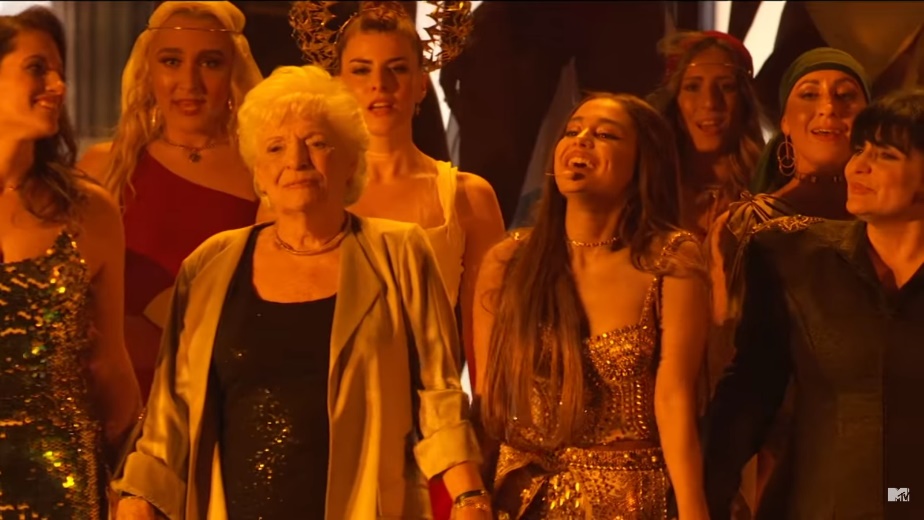 Bildrechte: https://upload.wikimedia.org/wikipedia/commons/d/d1/Ariana_Grande_-_God_Is_A_Woman_VMA_2018_5.jpg
Picture taken on October 29, 2018 VMAs by The Salvator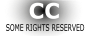 Esercizio 1Intro:Quali media sociali usate voi regolarmente? E perché? 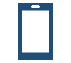 Con il cellulare aprite il sito che viene proposto e postate le vostre risposte. Task 2Many people use social media to give advice or simply share important moments in their lives. Some of them have become very famous in doing so and are now so-called “influencers”.Work in groups of 3-4 and discuss the following questions:Which influencers do you know? What could be reasons for their popularity?Are there any influencers that are important to you? If yes, who do you follow and why?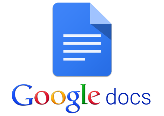 Esercizio 3/Task 3Guardate il video con Ariana Grande e scrivete un breve riassunto con un minimo di 80 parole. Scrivete il riassunto insieme. Forse volete usare Google Docs, dato che si può collaborare facilmente. Mandate il vostro riassunto al/alla vostro/a insegnante.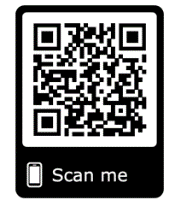 https://www.youtube.com/watch?v=4ZO3jpquRpMEsercizio/Task 4Dal minuto 2:08 Ariana Grande parla su come lei usa instagram e come anche sua nonna è diventata una persona famosa.Get together with another group. Watch the whole video one more time if you need to. Discuss the following questions:Se ne avete bisogno, guardate il video un’altra volta. Discutete le seguenti domande:What do you think of Ariana Grande talking about her grandmother on TV all the time as well as posting on instagram about her? Quale influenza potrebbe avere sulla vita della nonna?Esercizio/Task 5Lavorate in coppieGiá da tempo gli esperti di marketing hanno scoperto che l’utilizzo di influencer ha un gran valore economico.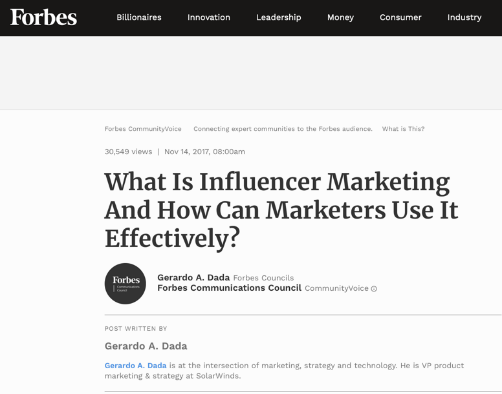 Leggete il testo inglese e fate un riassunto in italiano in forma orale. Come farlo:- Highlight the main information in the text.- Underline topic-specific expressions.- Decide which of them you will need for your 
  summary and find their equivalent in Italian.- Summarize the information in Italian.In coppie create / producete un ascolto oppure un video in italiano nel quale spiegate che cosa significa “influencer marketing” e come usarlo bene. Il vostro ascolto/video dovrebbe essere lungo almeno 1 minuto.Speditelo alla/al prof.Ultimo esercizio /Final task (se volete/if you like)Let’s collect all the products and services which the people who you follow on social media will have recommended to you by ________,2019.Fate una raccolta di tutti I prodotti e servizi che vi sono stati raccomandati da persone che seguite su social media dal _____________, 2019.Place each product/service in a short post telling also who recommended it.
Use the following link: http://linoit.com Post in any language you prefer.Ogni prodotto/servizio viene elencato con una breve informazione e da chi è stato raccomandato.Usa il seguente link: http://linoit.comPostalo nella lingua che preferisciWhat is influencer marketing and how can marketers use it effectively?Influencer marketing is not new. It's been around for many years. Lately it's become a hot topic for marketers -- probably because we are realizing how powerful it is, especially as an alternative to traditional advertising that can be expensive and inefficient. More importantly, consumers don't like to be advertised to and marketing messages have less credibility every day.What is an influencer?One of the biggest misconceptions about influencers is that they are someone with a large social media following. This thinking confuses influence with popularity. The act of influencing requires a specific result: a change in thinking or behavior. An influencer, therefore, is someone who has the power to influence the perception of others or gets them to do something different.Here's how to do influencer marketing right.The simplest way to work with influencers is to pay them money. Advertisers have used celebrities in their campaigns for decades. Marketers are essentially borrowing their credibility and familiarity to sell a product. This is a tactic that may work, but it is not what we define as influencer marketing -- we call it celebrity endorsements. Consumers know the actor or athlete is getting paid to promote a product, so its effectiveness is limited.Another way to work with influencers is to borrow their reach. This is how most marketers use influencer marketing today. They look for someone with a lot of Instagram followers and pay them to advertise a product. This is really sponsored advertising and does not maximize influencer marketing opportunities.The best influencer marketing does not involve financial compensation. Instead, it requires understanding that influencers want to be recognized, have access to information and be the first to know of any news in their space -- they need this to strengthen their influence.Good influencer marketing is centered on building sincere personal relationships with influencers and sharing useful, unique, exclusive or early information. The good news is that influencers are curious. A marketer with an interesting, useful product should have no problem finding information and knowledge of value to influencers.The goal of influencer marketing is advocacy.Influencer marketing should be honest and authentic. An influencer speaks about your product not because they are being paid to do so, but because they want to -- because they find your company interesting and the information useful to their readers.Therefore, influencer marketing takes time, dedication and focus, and it must be transparent and honest. An influencer will speak about the good and the bad of your products. But they will do in in a way that is far more credible and useful than any ad could do.When done right, influencer marketing is a multiplier: It leverages the reach, credibility and salesmanship of a community of influencers to advocate your product to consumers, and it results in awareness, improved perception and action.  (gekürzt) https://www.forbes.com/sites/forbescommunicationscouncil/2017/11/14/what-is-influencer-marketing-and-how-can-marketers-use-it-effectively/#52a90d4523d1 (letzter Zugriff: April 17, 2019)KompetenzenProcessing text in speech, Processing text in writing, zusammenhängend Sprechen, an Gesprächen teilnehmenNiveauITA: B1, E: B2ThemenbereicheMarketing, Social Media, InfluencerMethodenEinzelarbeit, Gruppenarbeit, Einsatz digitaler Medien Zeitbedarf2 UEH + (evtl. Zeit für Sammeln von Informationen im Anschluss außerhalb des Unterrichts. Dann wieder 10-15 Min. für Nachbesprechung)Eingangsvoraus-setzungenDie S/S verfügen über ein breites Spektrum an Sprache zum Thema Marketing und Social Media in Englisch. Die S/S verfügen über ein ausreichendes Spektrum an Sprache zum Thema Marketing und Soziale Medien in Italienisch.  Materialien1 Smartphone oder auch Tablet/Laptop (S/S)1 Laptop + Beamer (L/L)QuellenEigene IdeeDetails zur AufgabeMit dieser Aufgabe sollen auch die neuen Deskriptoren des CEF Companion Volume 2018 hervorgehoben werden.Esercizio/Task 3 fokussiert auf folgenden Deskriptoren:Processing text in writing
B1: Can summarise in writing (in ITA) the main points made in straightforward informational spoken and written texts (in E) on subjects that are of personal or current interest, provided spoken texts are delivered in clearly articulated standard speech.B1+: Can summarise in writing (in ITA) the information and arguments contained in texts (in E) on subjects of general or personal interest.Esercizio/Task 5 fokussiert auf folgenden Deskriptor:Processing text in speechB1: Can summarise (in ITA) the main points made in clear, well-structured written texts (in E) on subjects that are familiar or of personal interest, although his/her lexical limitations cause difficulty with formulation at times.TechToolswww.mentimeter.com 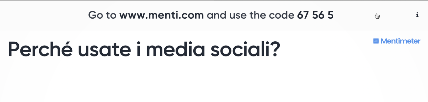 Mentimeter bietet die Möglichkeit, die zwei Fragen nacheinander zu aktivieren. http://linoit.com 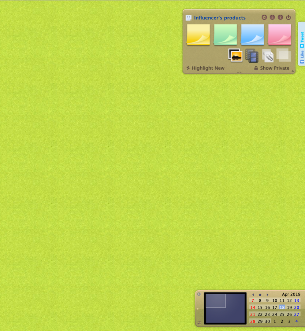 Dieses Tool ist eine Alternative zu www.padlet.com. Es funktioniert faktisch genau gleich, sieht nur anders aus. Einfach posten.In jedem Fall vorab das Linoit vorbereiten und am Arbeitsblatt für S/S den Link einfügen.Nach dieser Lerneinheit kann ich …... Inhalte sinnvoll von einer Sprache in die andere übertragen.… eine kurze Zusammenfassung auf Italienisch schreiben. … auf Italienisch mündlich erklären, was „influencer marketing“ ist.... in Gruppen-/Partnerarbeit in zwei Sprachen parallel Diskussionen führen.... mein Handy benutzen, um Online Umfragen zu beantworten.